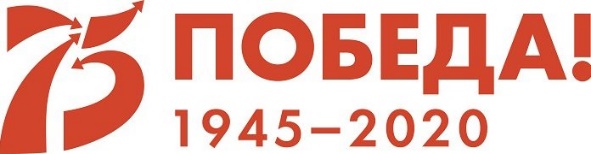 Иванов Николай Иванович(дедушка воспитателя Артемьевой Н.В.)Я родилась в мирное время, но много слышала о войне, ведь горе и беда не обошли стороной и моих родных и близких.Мой дедушка был участником Великой Отечественной войны. Он ушел служить в армию перед самой войной – весной 1941 года из города Старые Руссы (Новгородской области). Началась война, и его вместе с другими молодыми солдатами отправили на фронт. Воевал он на передовой. Смерть здесь была привычным делом, и мало кому удавалось остаться живым. Но ему повезло - он остался жив и цел. Но суровой зимой 1942 года сильно застудил почки. В мирное время это давало о себе знать. Дедушка много рассказывал своим детям о войне. Рассказывал о том, как жили в шалашах, как копали окопы, как делили последнюю щепоть махорки, рассказывал про валенки, которые никак нельзя было высушить, про полкотелка жидкой пшенной каши на двоих. Рассказывал, что было очень тяжело, просто невыносимо тяжело, но согревала мысль о том, что дома его ждут. И с этой мыслью он шел в бой. Дедушка вспоминал, что письма из дома приходили именно тогда, когда было труднее всего. Один раз он даже обмолвился, что выжил благодаря этим письмам. Очень жаль, что не дожил мой дедушка до наших дней. Его имя в моей семье передаётся из поколения в поколение. Его нельзя забывать, потому что память о Великой Отечественной войне должна сохраниться, чтобы не повторилась та страшная беда, которая пришла на нашу землю в 1941 году.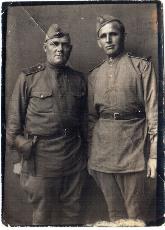 мой дедушка Иванов Николай Иванович (слева) и его боевой товарищ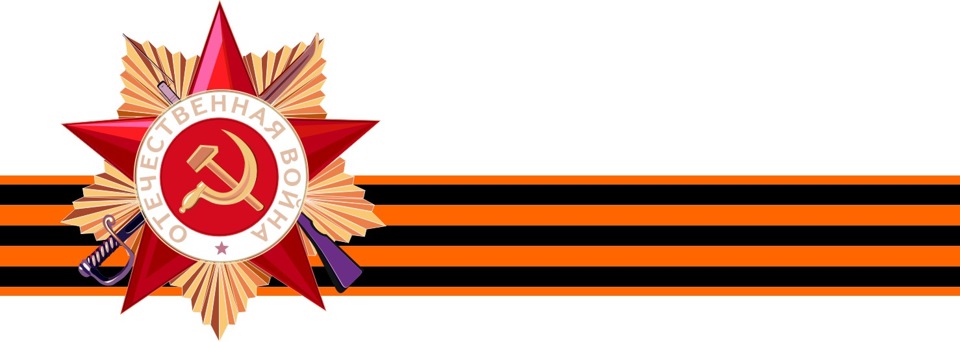 